Research paper: Consumer perceptions about price promotions, Scratch and save promotions versus tensile price claims.Research: Impact of Sales promotional techniques on the sales of a company                  Analysis of the HR functions of a private company. Analysis of Financial Statements: 10-year financial data of FFBQ.Advertising: Designed an ad campaign for an event management company. 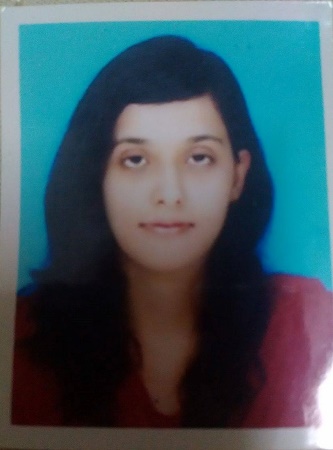 MAJOR COURSES:Performance ManagementInternational HRMStrategic HRM AdvertisingMAJOR PROJECTS:REFRENCESAvailable on request